The Piggott School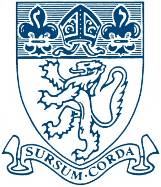 Twyford Road, WargraveReading RG10 8DS 									Telephone 0118 940 2357Headteacher Mr D J Gray MA, NPQHTeacher of English From September 2022 (or earlier)Full Time or Part TimeMPR/UPRWe are looking for a full time or part time, committed and enthusiastic teacher of English to join a large and well-resourced department with excellent results at all levels. The successful candidate will be required to teach English to all Key Stages.We wish to appoint a colleague who: is an outstanding teacher of Englishhas the flair, energy and ability to bring out the best in young peopleAll staff are provided with laptops or tablet devices and benefit from discounted Bupa healthcare.The school is a mixed Church of England Academy with 1760 on roll (483 in sixth form), situated near Twyford, between Maidenhead and Reading.An application form can be found on our website at www.piggottschool.org  To apply, please complete a covering letter and application form and e-mail to: vacancies@piggottschool.org   Visits to the school are warmly welcomed.  To arrange a visit to the school, please contact Grace Swanborough, Head of English via email at SwanboroughG@piggottschool.org This school is committed to safeguarding and promoting the welfare of children and young people and expects all staff and volunteers to share this commitment. All posts are subject to Satisfactory Disclosure Clearance and a 'prohibition from teaching' check will be completed for all applicants. The school reserves the right to close this advert early in the event that sufficient applications have been received.Closing date: 11am on Monday, 17 January 2022